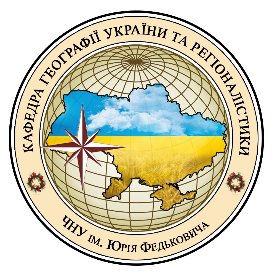 Curriculum Vitae    Myroslav Zaiachuk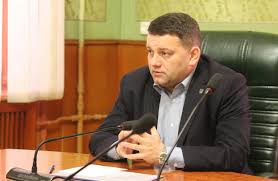 Круль В.П. До питання про особливості заселення та перетворення території Карпато-Подільського регіону. /В. П. Круль, Я. І. Жупанський, М. Д. Заячук // матер. наук. конф. виклад., співробітн. та студентів, присвяч. 120-річчю заснув. ЧДУ. - т. 3. - Чернівці: Рута, 1995.Сухий П. О., Заячук М. Д. Виробничо-територіальні комплекси України. Географія України. Методичні та програмні матеріали з нормативних курсів і спецкурсів /За ред. Жупанського Я.І., Кілінської К.Й. - Чернівці: Рута. - 1997. - С. 98-101.Заячук М. Д. До питання про динаміку сільськогосподарського виробництва на території Чернівецької області/ Науковий вісник Чернівецького університету: Зб. наук. праць. - Вип. 19. Географія. - Чернівці: ЧДУ, 1997. – С.164-171.Заячук М. Основні напрями розвитку і трансформації фермерських господарств в умовах ринкових відносин/ Наукові записки Тернопільського державного педагогічного університету. Серія: Географія. № 2. - 1998. – С. 117-120.Заячук М. Д. Сільськогосподарське районування України / Економічна і соціальна географія України (матеріали для практичних і семінарських занять та вказівки до їх виконання) / За ред. проф. Я.І. Жупанського і доц. І.М. Пушкара. - Тернопіль, 1998. – С. 93-97.Заячук М. Д., Пушкар І.М. Агропромисловий комплекс України/ Економічна і соціальна географія України (матеріали для практичних і семінарських занять та вказівки до їх виконання) / За ред. проф. Я.І. Жупанського і доц. І.М. Пушкара. - Тернопіль, 1998. – С 80-93.Сухий П.О., Заячук М. Д., Лазар Є.М., Балабух М.І. Дослідження меліорації ґрунтів та її наслідків / Еколого-географічні та географо-краєзнавчі дослідження території Карпато-Подільського регіону (навчально-методичний посібник з наукових досліджень для студентів географічних спеціальностей) / За ред. проф. Я.І. Жупанського, доц. К.Й. Кілінської, доц. В.Г. Явкіна. - Чернівці: Рута, 1998. - c. 4-9.Сухий П.О., Заячук М.Д., Ліснича С.М. Розрахунки землезабезпеченості та землекористування. / Еколого-географічні та географо-краєзнавчі дослідження території Карпато-Подільського регіону (навчально-методичний посібник з наукових досліджень для студентів географічних спеціальностей) /За ред. проф. Я.І. Жупанського, доц. К.Й. Кілінської, доц. В.Г. Явкіна. - Чернівці: Рута, 1998. - С. 50-57.Сухий П.О., Левицька Н.В., Заячук М.Д. Економічна оцінка та визначення ефективності використання сільськогосподарських угідь в областях Карпато-Подільського регіону / Еколого-географічні та географо-краєзнавчі дослідження території Карпато-Подільського регіону (навчально-методичний посібник з наукових досліджень для студентів географічних спеціальностей) / За ред. проф. Я.І. Жупанського, доц. К.Й. Кілінської, доц. В.Г. Явкіна. - Чернівці: Рута, 1998. - С. 58-68.Сухий П.О., Заячук М.Д., Шелепницький В.І. Дослідження спеціалізації фермерських господарств та її ефективності. / Еколого-географічні та географо-краєзнавчі дослідження території Карпато-Подільського регіону (навчально-методичний посібник з наукових досліджень для студентів географічних спеціальностей) /За ред. проф. Я.І. Жупанського, доц. К.Й. Кілінської, доц. В.Г. Явкіна - Чернівці: Рута, 1998. – С. 68-81. Жупанський Я.І., Сухий П.О., Пуляк В.І., Заячук М.Д. З досвіду географо-краєзнавчого картографування адміністративного району. / Еколого-географічні та географо-краєзнавчі дослідження території Карпато-Подільського регіону (навчально-методичний посібник з наукових досліджень для студентів географічних спеціальностей) /За ред. проф. Я.І. Жупанського, доц. К.Й. Кілінської, доц. В.Г. Явкіна. - Чернівці: Рута, 1998. - С. 112-115. Жупанський Я.І., Сухий П.О., Березка І.С., Заячук М.Д., Романець О.В. Про зв’язок територіальної структури і стан навколишнього середовища. / Еколого-географічні та географо-краєзнавчі дослідження території Карпато-Подільського регіону (навч. метод. посібник з наукових досліджень для студентів географічних спеціальностей) / За ред. проф. Я.І. Жупанського, доц. К.Й. Кілінської, доц. В.Г. Явкіна. - Чернівці: Рута, 1998. - С. 120-129. Жупанський Я.І., Березка І.С., Заячук М.Д.,  Зелінський С.Ф., Зелінський Р.Ф. Досвід складання карти регіональної географо-екологічної ситуації. / Еколого-географічні та географо-краєзнавчі дослідження території Карпато-Подільського регіону (навч. метод. посібник з наукових досліджень для студентів географічних спеціальностей) /За ред. проф. Я.І. Жупанського, доц. К.Й. Кілінської, доц. В.Г. Явкіна. - Чернівці: Рута, 1998. - С.129-130. Сухий П. Структура та особливості проведення виробничої практики з географічного краєзнавства Краєзнавство і туризм: Освіта, виховання, стиль життя. / П. Сухий,  М. Заячук // Матер. міжнар. наук.-метод. конф. (1-3 жовтня 1998 р. м. Херсон). - Київ: Реформа, 1998. - С. 112-115. Заячук М. Сільськогосподарське природокористування в регіоні. Науковий вісник Чернівецького університету: Зб. наук. праць. - Вип. 31. Географія. – Чернівці : ЧДУ, 1998. - с. 78-83. Сухий П. О. Сільськогосподарська спеціалізація території та чинники її формування/ П. О. Сухий, М. Д. Заячук // Українське Полісся: вчора, сьогодні, завтра /Зб. наук. праць. - Луцьк: Надстир’я, 1998. - С. 138-139. Заячук М. Деякі сучасні аспекти планування та використання трудових ресурсів фермерських господарств/ Регіональні аспекти розвитку і розміщення продуктивних сил України/Зб. наук. праць. - Тернопіль: Економ. думка, 1998. - С. 250-251. Сухий П. Екологічні передумови розвитку сільськогосподарського виробництва Чернівецької області / П. Сухий, М. Заячук // Міжнар. наук. конф. “Еколого-географічні дослідження в сучасній географічній науці”. Матеріали конференції. – Тернопіль – 6-7 жовтня 1999. – Вид-во ТДПУ. – 1999. –  С. 70-71. Круль В. П. Морфометричні характеристики рельєфу – як вияв потенціалу заселюваності території / В. П. Круль, Г. Я. Чернюх, М. Д. Заячук // Проблеми регіонального використання, охорони і відтворення природно-ресурсного потенціалу України: Тези доповідей Другої Всеукр. наук.-метод. конф. – Чернівці, Рута, 2000. – с. 54-56. Заячук М. Агроекологічні проблеми розвитку сільськогосподарського виробництва Чернівецької області // Матер. VІІІ з’їзду Географ. тов-ва. – Луцьк. – 1 червня 2000 р. – С. 289-291. Заячук М. Краєзнавчий підхід в сучасній шкільній географії: проблеми та перспективи. // Історія української географії. Спец. випуск. Краєзнавство. Всеукраїнський науково-теоретичний часопис. – Тернопіль: Підручники і посібники, 2001. – Випуск 2 (4) 132 с., С.56-57. Жупанський Я. І. та ін. Географія рідного краю. Чернівецька область: Підручник для 5 класу /Я. І. Жупанський, Я. П. Скрипник, П. О. Сухий, М. Д. Заячук, А. Г. Тюфтій // Чернівці: Рута, Місто, 1999. - 160 с., 2001, 2002, 2003. Сухий П. О. Сучасна матеріально-технічна база сільськогосподарського виробництва / П. О. Сухий, М. Д. Заячук // Наукові записки Тернопільського державного педуніверситету. Серія “Географія”. - № 1. – 1999. – С. 113-117.Заячук М. Фенологічні карти / Навчально-краєзнавчий атлас Чернівецької області /За ред. Я.І. Жупанського. – Львів, 2000. – С. 10.Заячук М. Геоекологічна ситуація регіону, пов’язана з функціонуванням тваринництва. Наукові записки Тернопільського державного пед. у-ту. – Серія: Географія. - № 2. – 2000. – 129 с. С. 84-89Заячук М. Особливості агроландшафтних умов спеціалізації сільського господарства Чернівецької області Науковий вісник Чернівецького університету. Вип. 80. Географія. – Чернівці: ЧДУ, 2000. – С. 109-116. Заячук М. Екологічні аспекти сільськогосподарської діяльності на території Чернівецької області Наукові записки Тернопільського державного пед. у-ту. – Серія : Географія-№1 .–2000. – 105 с. С. 84-88.Сухий П. О. та ін.. Карта. Сільське господарство та переробний комплекс /П.О. Сухий, Н.І. Коновалова, М.Д. Заячук // Навчально-краєзнавчий атлас Чернівецької області / За ред. Я.І. Жупанського. – Львів, 2000. -  С. 17. Заячук М. Територіальні особливості продовольчого балансу Чернівецької області / М. Заячук // Матеріали ІІ Міжнародної наук. практ. конф. „Регіональні проблеми розвитку агропромислового комплексу України: сучасний стан і перспективи вирішення – Київ, 18-19 березня 2002. – „Стафорд-2” – С. 47-48.  Заячук М. Особливості сільського господарства Буковини на зламі ХІХ-ХХ століть / М. Заячук, О. Заячук // Матеріали другого Всеукраїнського наукового семінару „Регіональне географічне краєзнавство : теорія і практика”. Частина 2. – Тернопіль, 2002. – С. 144-148.  Заячук М. Чинники формування агроекологічного потенціалу / М. Заячук // Актуальные вопросы современного естествознания // Тезисы Всеукраинской конференции молодых ученых (Симферополь, 11-13 апреля 2003 г.) - Симферополь, 2003. – С. 110-111. Заячук М. Географо-екологічні аспекти функціонування сільськогосподарського виробництва / М. Заячук // Праці наукового товариства ім. Т. Шевченка / Матеріали міжнар. наук. конф. „Актуальні проблеми географічного українознавства на зламі тисячоліть”. – Львів: Наукове товариство ім. Т. Шевченка, 2003. – С. 252-255. Заячук М. Кафедра географії і картографії України – науковий осередок в Чернівецькому національному університеті ім. Юрія Федьковича /М. Заячук, С. Греков // Міжнародна науково-практична конференція „Молоді науковці – географічній науці” тези доповідей. – Київ „Обрії”, 2004. – 128 с., С. 45-47.  Заячук М. Регіональні особливості землезабезпеченості в Чернівецькій області / М. Заячук // Матеріали ІХ з’їзду УГТ / Зб. наук. праць в 4-х томах. – К.: ВГЛ „Обрії” – Т. 3, 2004. – 330 с., С. 192-194. Заячук М. Українознавчі мотиви у викладанні географії в загальноосвітній школі/ V конгрес україністів (географічне українознавство) / Чернівці, 26-29 серпня 2002 р. Соціально-гуманітарні науки – Чернівці: Рута-ЧНУ.- 2004.- С. 318-321.Заячук М. Лісопромисловий комплекс України: Конспект лекції Чернівці: ЧНУ, 2002. – 24 с. Білокриницький С. та ін. Курсові та дипломні роботи з географії / С.М. Білокриницький, Ж.І. Бучко, В.О. Джаман, Я.І. Жупанський, М.Д. Заячук, К.Й. Кілінська, В.П. Круль, Г.Я. Круль, Я.П. Скрипник, П.О. Сухий //  Навчальний посібник.- Чернівці: Рута, 2003.- 80 с. Заячук М. Особливості сучасної структури рослинництва Хмельницької області М. Заячук // Наукові записки ТДПУ серія: Географія, № 1 – 2004 р. – С. 62-65. Заячук М. Забезпечення органічними добривами сільськогосподарського виробництва в Чернівецькій області / М. Заячук // Науковий вісник Волинського державного університету імені Лесі Українки. Серія: Географічні науки – Луцьк : Видавництво ВНУ – №5 – 2004. – С. 350-353. Заячук М. Спеціалізація господарств населення Івано-Франківської області та їх місце в сільськогосподарському виробництві / М. Заячук // Наукові записки Тернопільського національного педагогічного університету ім. В. Гнатюка. Серія : Географія № 2 – 2005. – С. 137-139. Заячук М. Екологічні аспекти сільськогосподарського природокористування на території Чернівецької області / М. Заячук // Матеріали міжнар. наук. конф. „Ландшафти та геоекологічні проблеми Дністровсько-Прутського регіону” (15-18 грудня 2005 р) – Чернівці, 2005. – С. 28-30. Заячук М. Географічні особливості сільськогосподарського виробництва України і Румунії в контексті інтеграції до ЄС / М. Заячук, О. Морараш // Матеріали міжнар. наук.-практ. конф. студентів, аспірантів і молодих науковців „Європейські інтеграційні процеси та транскордонне співробітництво : міжнародні відносини: економіка, політика, географія, історія, право”. – Луцьк: РВВ „Вежа” Волинського держ. університету, 2005. – С. 459-461. Заячук М. Екологічні особливості сільськогосподарського використання земельних ресурсів Чернівецької області / М. Заячук // Екологія і раціональне природокористування: Наукові записки Сумського державного педагогічного університету  ім. А.С. Макаренка. – Суми, 2005. – С. 45-51. Кілінська К. Методичні засади конструктивного прогнозування / К. Кілінська, М. Заячук // Конструктивна географія: становлення, сучасні досягнення та перспективи розвитку. Матер. міжнар. наук. практ. конф. (Київ, 28-29 квітня 2006 р.) – К. : НПУ ім. М.П. Драгоманова, 2006. – С. 69-72.  Заячук М. Місце продовольчої продукції в товарній структурі зовнішньої торгівлі України з країнами-кандидатами на вступ до ЄС / М. Заячук, О. Заячук // Проблеми розвитку прикордонних територій та їх участь в інтеграційних процесах: матеріали третьої міжнар. наук. практ. конф., 12–13 жовтня 2006. – Луцьк : Волинський держ. ун-т. імені Лесі Українки, 2006. – С. 281–283.  Заячук М. До питання екологізації сільського господарства Чернівецької області / М. Заячук, С. Греков // Матеріали науково-практичної конф. „Чорнобильська катастрофа та її вплив на екологічну ситуацію в Україні”. – Харків, 2006. – С. 25-27. Брижак П. Розвиток сільського „зеленого” туризму в Чернівецькій області / П. Брижак, П. Сухий, М. Заячук // Вісник наукових досліджень Галицького ун-ту ім. В. Чорновола. – Вип. 2. Серія: туризм. – Тернопіль: РВВ ГІ, 2006. – С. 163-165. Заячук М. Розвиток фермерства в Центральній Україні / М. Заячук // Регіональні проблеми України : географічний аналіз та пошук шляхів вирішення. Зб. наук. праць. – Херсон: ПП Вишемирський, 2007–С.94-97. http://ekhsuir.kspu.edu/bitstream/handle/123456789/5282/%D0%9C.%20%D0%94.%20%D0%97%D0%B0%D1%8F%D1%87%D1%83%D0%BA.pdf?sequence=1&isAllowed=y Заячук М. Д. Промисловість Чернівецької області (карта)// Географічний атлас. Чернівецька область. Гол. ред. колегії. В.П. Руденко – К.: ТОВ „Видавництво „Мапа”, 2007 – 20 с., С. 14. Жупанський Я. та ін. До питання агроландшафтного підходу при здійсненні грошової оцінки земель сільськогосподарського призначення / Я. Жупанський, О. Федоруца, М. Заячук // Наукові записки Тернопільського національного педагогічного університету. Серія: Географія – Тернопіль : Видавництво ТНПУ – № 2 (випуск 24). – 2008 – С. 179– 183. Сухий П. та ін. Проблеми та перспективи розвитку агропродовольчого комплексу у зв’язку із вступом України до СОТ / П. Сухий, М. Заячук, Т. Некрасова // Наукові записки Тернопільського національного педагогічного університету. Серія: географія – Тернопіль : Видавництво ТНПУ – № 2 (випуск 24). – 2008 – С. 46 – 51. Заячук М. Становлення фермерства в Чернівецькій області / М. Заячук // Географія в інформаційному суспільстві. Зб. наук. праць у 4-х т. – К.: ВГЛ Обрії, 2008. –  т. ІІ. – С. 308-310. Заячук М. Товарна структура українсько-румунської зовнішньої торгівлі / М. Заячук, О. Заячук // Європейська та Євроатлантична інтеграція і транскордонне співробітництво : тези доп. V міжнар. наук.-практ. конф., 15–16 травня 2008 р. – Луцьк : Волинський державний університет імені Лесі Українки, 2008. – С. 120–122.  Сухий П. Етапи становлення фермерського укладу в Україні / П. Сухий, М. Заячук // Українська історична географія та історія географії в Україні: Матеріали міжнар. наук. конф. (7-10 жовтня 2009 р.) – Чернівці: Чернівецький нац. ун-т, 2009. – С. 26-27. Заячук М. Д. Розвиток туристичної інфраструктури Придністер’я в межах Чернівецької області. / М. Д. Заячук, П. О. Сухий, П. М. Брижак // Дністерський каньйон – унікальна територія туризму: матеріали міжнар. наук. практ. конф. – Тернопіль : Підручники і посібники, 2009. – 240 с., С.131-134 Костащук І.І. та ін. Особливості розвитку релігійного туризму в Придністер’ї Чернівецької області. / І.І. Костащук, П.О. Сухий, М.Д. Заячук // Дністерський каньйон – унікальна територія туризму: матеріали між нар. наук. практ. конф. – Тернопіль : Підручники і посібники, 2009. – 240 с., С. 139-141. Заячук М. До питання функціонування фермерських господарств у Північно-західному регіоні України / М. Заячук // Науковий вісник Волинського національного університету імені Лесі Українки. Географічні науки – Луцьк: Видавництво ВНУ - №8 – 2009 – 156 с., С. 71-78. Сухий П. та ін. Сільськогосподарська спеціалізація та територіальна організація аграрного виробництва Західноукраїнського регіону / П. Сухий, М. Заячук, А. Тюфтій // Науковий вісник Чернівецького університету : зб. наук. праць. Чернівці : Чернівецький нац. ун-т, 2009. Вип. 480-481: Географія––С.88-96.https://collectedpapers.com.ua/wp-content/uploads/2014/07/480_481_015_Suhii_.pdf Заячук М. Д. Економічна та соціальна географія світу / М. Д. Заячук, О. С. Чубрей // Навчальний посібник – Чернівці: ЧНУ, 2009. – 200с. https://toloka.to/t80828Джаман В. Визначення географічного центру території та оцінка транспортно-географічного положення адміністративних центрів Чернівецької області / В. Джаман, М. Заячук, О. Заячук // Науковий вісник Чернівецького університету : зб. наук. праць. Чернівці : Чернівецький нац. ун-т, 2010. – Вип. 527 :Географія.–С.95–100. http://library.chnu.edu.ua/res//library/elib/visnyk_chnu/visnyk_chnu_2011_0587_0588.pdf Джаман В. Я. Жупанський: віхи науково-педагогічної діяльності / В. Джаман, В. Круль, М. Потокій, Я. Скрипник, П. Сухий // Всеукраїнський науково-теоретичний часопис. Історія української географії. – Тернопіль, 2011. – Випуск 23. – 138с., С.18-25. file:///C:/Users/Home/Downloads/00_IUG_23_zlyta.pdfКузишин А., Заячук М. Географія на 200 балів. Тренінг-програма на  3000 тестів – Тернопіль: Сорока Білобока, 2010, 2012 р. Скрипник Я.П., Заячук М.Д. Чернівецька область. Адміністративний устрій (географічна карта) – 2010, 2012 р.Скрипник Я.П., Заячук М.Д. Чернівецька область. Адміністративний устрій (географічна карта) – 2010, 2012 р.Заячук М.Д., Джаман В.О., Костащук І.І. Чернівецька область. Населення (географічна карта). –  2010, 2012 р.Заячук М., Заблотовська Н., Атаманюк Я., Сливка Р., Гілецький Й. Івано-Франківська область. Адміністративний устрій(географічна карта). –  2010.Заячук М., Атаманюк Я., Сливка Р., Гілецький Й. Івано-Франківська область. Фізична поверхня (географічна карта). –  2010. Заячук М., Заблотовська Н., Атаманюк Я., Сливка Р. Івано-Франківська область. Господарство (географічна карта). – 2010. Заячук М., Роман С., Мартинюк О. Закарпатська область Адміністративний устрій (географічна карта). – Ужгород, Спектраль ЛТД, 2011Заячук М., Роман С., Мартинюк О. Закарпатська область. Фізична поверхня (географічна карта). – Ужгород, Спектраль ЛТД, 2011 Заячук М., Роман С., Мартинюк О. Закарпатська область. Населення. (географічна карта). – Ужгород, Спектраль ЛТД, 2011.Заячук М. Фермерські господарства Волинської області (1992-2010 рр.) / М. Заячук, Л. Первісник // Науковий вісник Чернівецького університету : зб. наук. праць. Чернівці : Чернівецький нац. ун-т, 2011. Вип. 553-554 : Географія. –– С. 183-187. http://library.chnu.edu.ua/res//library/elib/visnyk_chnu/visnyk_chnu_2011_0553_0554.pdfЗаячук М. Фермерство в Чернівецькій області: становлення та спеціалізація / М. Заячук // Вісник Львівського національного університету Серія : Географія. Вип. 39 – Львів, ЛНУ, 2011. – С. 167-174. http://nbuv.gov.ua/UJRN/VLNU_Geograf_2011_39_20Джаман В. Я. Жупанський: віхи науково-педагогічної діяльності / В.Джаман, М. Заячук, В. Круль, М. Потокій, Я. Скрипник, П. Сухий // Історія української географії. Всеукраїнський науково-теоретичний часопис. – Тернопіль, 2011. – Випуск 23. – С. 18-25. http://catalog.library.tnpu.edu.ua/naukovi_zapusku/istor_geograf/ist_geogr_23.pdf Джаман В.О. Територіальна організація освітньо-виховного комплексу Чернівецької області / В.О. Джаман, О.Г. Заячук, М.Д Заячук // Науковий вісник ВНУ ім. Лесі Українки.- Вип. 18(243).- 2012.-132 с. – С. 65-69. http://esnuir.eenu.edu.ua/bitstream/123456789/9421/1/13.pdf Заячук М. До питання формування Буковинсько-Подільського туристичного кластеру / М. Заячук, О. Заячук, В. Пулинець // Географія і туризм : національний та міжнародний досвід / матеріали VІ міжнар. наук- практ конф. – Львів: Видавничий центр ЛНУ ім. Івана-Франка, 2012. – 518 с, С. 148-151.Заячук М. Спеціалізація фермерських господарств Харківської області в контексті становлення і розбудови ринкової моделі аграрної економіки / М. Заячук // Часопис соціально-економічної географії: зб. наук. праць. Випуск 13 (2) – Харків : Видавництво ХНУ ім. В.Н. Каразіна, 2012. – С. 142-146.. http://hgj.univer.kharkov.ua/index.php/uk/archive-3/13-2-2012 Сухий П. Сучасний стан та перспективи розвитку овочівництва в Україні / П. Сухий, М. Заячук // Вчені записки Таврійського національного університету ім. В. І. Вернадського. Науковий журнал. Географія. Сімферополь, Таврійський нац. ун-т ім. В.І. Вернадського 2012 – Том 25 (64), №3. – С.38-48. https://cyberleninka.ru/article/n/suchasniy-stan-ta-perspektivi-rozvitku-ovochivnitstva-v-ukrayini/viewer Дарчук К. Структура земельного фонду та землезабезпеченість мешканців Східної Галичини наприкінці ХІХ початку ХХІ століть / К. Дарчук, М. Заячук // Історія української географії. Всеукраїнський науково-теоретичний часопис. – Тернопіль, 2012. – Випуск 25. – С. 61-69. http://catalog.library.tnpu.edu.ua/naukovi_zapusku/istor_geograf/ist_geogr_25.pdf Заячук М. До питання становлення органічного землеробства в Чернівецькій області / М. Заячук // Науковий вісник Чернівецького національного університету : зб. наук. праць. Чернівці : Чернівецький нац. ун-т, 2012. – Вип. 633-634: Географія. – С. 174-179. file:///C:/Users/Home/Downloads/Nvchnu_2012_633-634_40.pdf Заячук М. Географічні особливості становлення фермерства в Хмельницькій області / М. Заячук // Подільські читання (Географія, Біологія. Екологія): матеріали міжнар. наук.-практ. конф. (м. Кам.-Подільський, 7-8 червня 2012 р) / За заг. ред. Процика І.Г. – Кам’янець-Подільський: ПП Мошинський В.С., 2012. – С.35-37.Заячук М. Аграрні кластери - перспектива геопросторової організації фермерства в регіонах / М. Заячук // ХІ з’їзд Українського географічного товариства «Україна: географія цілей та можливостей». Зб. наук. праць – К. : ФОП «Лисенко М. М.», 2012 – Т ІІ. – С. 71-74. Заячук М. До проблеми використання сільськогосподарських земель Чернівецької області / М. Заячук, В. Печенюк // Нові технології в геодезії, землевпорядкуванні та природокористуванні. Матеріали VІ міжнар. наук.-практ. конф. Ужгород, 24-27 жовтня 2012 р. – Ужгород : Ужгородський нац. ун-т, 2012. – С. 102-103. Березка І. Оптимізація процесів землекористування в басейнових системах (на прикладі басейну річки Сірет). / І. Березка, М. Заячук // Нові технології в геодезії, землевпорядкуванні та природокористуванні. Матеріали VІ міжнародної наук.-практ. конф., Ужгород, 24-27 жовтня 2012 р. – Ужгород : Ужгородський нац. ун-т, 2012. – С. 223-226.Заячук М. Спеціалізація сільського господарства Молдови / М. Заячук, І. Гончар // Подільські читання: Матеріали ІІ міжнар. конф. (23-24 травня 2013 р.). – Тернопіль : СМП «Тайп», 2013. – С. 52-53.  Заячук М. Кластери – центри регіонального розвитку (на прикладі Чернівецької області) /М. Заячук // Наукові пошуки географічної громадськості : минуле, сьогодення, майбуття: матеріали всеукр. наук. конф. присвяченої 75-річчю Луганської області (8-10 жовтня 2013 р., м. Луганськ) – Луганськ : Вид-во «ЛНУ ім. Т. Шевченка», 2013. – С. 165-169. Заячук О. Сучасний стан та особливості територіальної організації закладів культури Чернівецької області /О. Заячук, М. Заячук // Географічна наука і практика: виклики епохи: Матеріали міжнар. наук. конф., присвяченої 130-річчю географії у Львівському університеті (м. Львів, 16-18 травня 2013.) / [Відповід. ред.: доц. В.І. Біланюк, доц. Є. А. Іванов]. У 3-ох томах. – Львів. Видавничий центр ЛНУ імені І. Франка, 2013. – Том 1. – 362с., С. 275-279. Zaiahcuk M., Martyniuk O., Skutar T. Tourism мар of Bukovina (englich) Romania – Ukraine - Republic of Moldova. Cross Border cooperation. Conmon borders Common Solutions 2013.Заячук М., Мартинюк О., Скутар Т. Туристична мапа Буковини (укр. мова). – Румунія – Україна - Республіка Молдова. Програма для транскордонної співпраці. Спільні кордони. Спільні рішення – 2013р. Заячук М. Суспільно-географічний аналіз розвитку фермерських господарств Одеської області /М. Заячук // Вчені записки Таврійського національного університету ім. В. І. Вернадського Науковий журнал. Географія. Том 26 (65), №4. Сімферополь, Таврійський нац. ун-т ім. В.І. Вернадського 2013. – С. 138-147. http://sn-geography.cfuv.ru/wp-content/uploads/2016/11/014zayachuk.pdf Заячук М. Географічні особливості забезпеченості трудовими ресурсами в Хмельницькій області / М. Заячук, М. Геренчук // Науковий вісник Чернівецького національного університету: збірник наукових праць. Чернівці : Чернівецький нац. ун-т, 2013. – Вип. 655 : Географія. – С. 103-107. file:///C:/Users/Home/Downloads/Nvchnu_2013_655_25.pdf Заячук М. До питання класифікації фермерських господарств (на прикладі Подільського суспільно-географічного району) / М. Заячук // Наукові записки Тернопільського національного педагогічного університету. Серія : Географія – Тернопіль: СМП «Тайп» - №1 (випуск 34). – 2013. – С. 95-100. http://catalog.library.tnpu.edu.ua/naukovi_zapusku/geograph/2013/Geogr_13_1.pdf Заячук М. Д., Білокриницький С. М., Печенюк В.О. Програма з нормативної навчальної дисципліни «Топографія з основами геодезії» для бакалаврів напряму «6.040104 – Географія. – Геодезія, картографія та землеустрій. Програмні та методичні матеріали / [за ред. С. М. Білокриницького, Я. П. Скрипника, П. О. Сухого] – Чернівці : Чернівецький нац. ун-тет, 2013. – 624 с., С. 503-510. Сухий П. О., Березка І. С., Заячук М. Д. Програма вибіркової навчальної дисципліни «Тематична картографія» для бакалаврів напряму «6.040104 - Географія». – Геодезія, картографія та землеустрій. Програмні та методичні матеріали / [за ред. С. М. Білокриницького, Я. П. Скрипника, П. О. Сухого] – Чернівці : Чернівецький нац. ун-тет, 2013. – 624 с., С.520-528. Скрипник Я. П., Заячук М. Д. Програма вибіркової навчальної дисципліни «Картографія» для бакалаврів напряму 6.030601 – Менеджмент. – Геодезія, картографія та землеустрій. Програмні та методичні матеріали /[за ред. С. М. Білокриницького, Я. П. Скрипника, П. О. Сухого] – Чернівці : Чернівецький нац.. ун-тет, 2013. – 624 с., С. 559-569.Zayachuk M. On Development of Tourist’s Atlas of Bukovyna and сartographic рrovision of rural tourism development / M. Zayachuk, O. Zayachuk, M. Porchuk // Turismul rural romanesc in contextual dezvoltarii durabile. Actualitate si perspektive. Volumul XXXII – Tehnopress IASI – 2013 – 153 s., S. 58-64. http://romanianruraltourism.drupalgardens.com/sites/g/files/g1559306/f/201603/vol.%2032.pdfV. Rudenko, М. Zayachyk, M Palamaruk. Nature-Resource Potential of the Carpathion Region of Ukraine and Specificities of its Use by Farming Enterprises / Natural Resources Vol. 4, No.3, July 2013., Р.257-262 (USA).. http://file.scirp.org/pdf/NR_2013070114100460.pdfZaуachuk M. Geospatial Particularities of farming formation in Ukraine / Myroslav Zaуachuk // Geographica Technica, 18, №2, 2013, pp 80 to 88. (ROMANIA). http://technicalgeography.org/index.php/latest-issue-2-2013/121-08_zayachykЗакутинська І. Субурбанізаційна зона м. Івано-Франківськ та її приміська сільськогосподарська спеціалізація / І. Закутинська, Р. Сливка, М. Заячук // Геополитика и экогеодинамика регионов. Научный журнал. Том 10. Выпуск 2. – 2014. – С. 526-530. https://istina.msu.ru/media/publications/article/f87/4da/6208919/Geopolitika__ekogeodinam-T10-2-P_407-414.pdfЗаячук М. Становлення фермерства в Україні : просторово-часовий аналіз / М. Заячук // Український географічний журнал – 2014, № 4, – С. 57-62. https://ukrgeojournal.org.ua/sites/default/files/UGJ_2014_4_57-62.pdfЗаячук М. Територіальна концентрація виробництва окремих сільськогосподарських культур фермерськими господарствами України / М. Заячук // Науковий вісник Чернівецького національного університету : зб. наук. праць. Чернівці : Чернівецький нац. ун-т, 2014. – Вип. 724-725 : Географія. – С. 146-149. file:///C:/Users/Home/Downloads/Nvchnu_2014_724-725_33.pdfValeriy Rudenko, Myroslav Zaiachuk, Oksana Zaiachuk, Zanna Buchko. Social-geographic bases for the formation of component structure of agrarian clusters as perspective forms for cooperation of farming economies in Ukraine. / International Journal of Agriculture and Crop Sciences. /2014/7-1/47-51 (UNITED KINGDOM).Valeriy Rudenko, Stepan Rudenko, Myroslav Zaуachuk, Zanna Buchko, Valentina Hudikovska, Myroslava Lapyshniak. Dominant and Subdominant Types of Nature Resources in Ukraine: Regional Analysis / Natural Resources, 2014, S.73-77 (USA). http://file.scirp.org/pdf/NR_2014022716444377.pdfZakutynska Iryna, Slyvka Roman, Zayachyk Myroslav. Social – Geographic Bases of Agricultural Profile Formation in Suburban Zones of Big citieswithin Ukrainian Agro – industrial regions (Through the Example of the city of Іvano-Frankivsk) / International Journal of Agriculture and Group Sciences / 2014 / 7-14/ 1434-1438. (UNITED KINGDOM). http://www.fao.org/docrep/009/a0225e/a0225e00.htmЗаячук М. Земельні ресурси фермерських господарств України / М. Заячук // Матеріали міжнар. наук-практ. конф. «Географія, картографія, географічна освіта: історія, методологія, практика (Чернівці, 9-11 жовтня 2014 р.) – Чернівці, Видавничий дім «Родовід» 2014 р. – С. 117-119.Заячук М. Особливості використання фермерськими господарствами земельних ресурсів України / М. Заячук, О. Заячук // Географія, екологія, туризм: теорія, методологія, практика/ Матеріали міжнародної науково-практичної конференції, присвяченої 25-річчю географічного факультету Тернопільського національного педагогічного університету імені Володимира Гнатюка.- Тернопіль, СМП «Тайп», 2015.- 404 с.- С. 149-152.Заячук М. Територіальні особливості ємності регіональних ринків продовольства в Україні та перспективи фермерських господарств у їх наповненні / М. Заячук, О. Заячук // Науковий вісник Чернівецького національного університету : зб. наук. праць. – Чернівці: Чернівецький нац. ун-т, 2015. – Вип. 744-745 : Географія. – С. 140-144. file:///C:/Users/Home/Downloads/Nvchnu_2015_744-745_31.pdfAlina Gutsuliak, Myroslav Zaiachuk / Clusters as efficient Form of Tourism Potential use in Ukraine / International Journal of Research and Innovations in Earth Science 2015, Volume 2, Issue 1, 2015, p.1-4 (INDIA). https://www.ijries.org/administrator/components/com_jresearch/files/publications/IJRIES-43_final.pdfЗаячук М. Д. Органічне сільськогосподарське виробництво – перспективний напрям розвитку фермерства України / М. Д. Заячук, О. Г. Заячук // Українська географія: сучасні виклики / Матеріали ХІІ зїзду Українського географічного товариства (м. Київ, 18-20 травня 2016 р.) /Зб. наук. праць. – К. :Прінт-Сервіс, 2016. – Т. ІІІ. – 222 с. - – С. 186-188.Заячук М. До питання визначення сільськогосподарської спеціалізації фермерства України / М. Заячук, О. Заячук // Від географії до географічного українознавства: еволюція освітньо-наукових ідей та пошуків (до 140-річчя започаткування географії у Чернівецькому національному університеті імені Юрія Федьковича): Матеріали міжнар. наук. конф. (11-13 жовтня 2016 р. Чернівці). – Чернівецький нац. ун-т, 2016.- 204 с.Заячук М. Економіко-математичне моделювання оптимального землекористування у фермерському укладі України / М. Заячук, Н. Заблотовська, О. Заячук // Економічна та соціальна географія / [Я. Б. Олійник (відн. ред) та ін.] – 2017. – Вип. 77. – С. 19-25. file:///C:/Users/Home/Downloads/esg_2017_77_5%20(1).pdf   Valeriy Rudenko, Myroslav Zayachuk, Zhanna Buchko, Hanna Ieremiia. Farming Economies in Ukraine by Resource Potential Aggregate / Valeriy Rudenko // Human Geographis - Journal of Studies and Research in Human Geography. - Vol.11. – No.2. – November, 2017 [ www.humangeographies.org.ro ]. – P.231-240. (Scopus).Заячук М., Семенюк Л. Спеціалізація фермерських господарств Кіровоградської області (1995-2015 рр.) / М. Заячук, Л. Семенюк // Науковий вісник Чернівецького національного університету. Випуск 793. Географія, 2017. – С.10-17. (Журнал зареєстрований у наукометричній базі International Index Copernicus)Rudenko V., Hryhorkiv V., Zaiachuk M., Ishchenko S. Social-geographic approaches to application of economic-mathematical modeling in predicting the place of Ukrainian farming economies in food market commoditization // Часопис соціально-економічної географії: міжрегіон. зб. наук. праць. – Харків, ХНУ імені В.Н. Каразіна, 2017. – Вип. 23 (2). – С. 26-32. (Журнал зареєстрований у наукометричній базі International Index Copernicus). file:///C:/Users/Home/Downloads/Chseg_2017_23_3.pdfРуденко В.П., Заячук М.Д., Руденко С. В. Оцінка сукупного ресурсного потенціалу фермерських господарств України /В.Руденко, М.Заячук, С.Руденко // Науковий вісник Чернівецького національного університету. Випуск 793. Географія, 2017. – С.4-9. (Журнал зареєстрований у наукометричній базі International Index Copernicus).Заячук М.Д.  Класифікація фермерських господарств Херсонської області  /Науковий вісник Херсонського державного університету Серія: Географічні науки Випуск 7  - Херсон, 2017. – С.50-56. http://ekhsuir.kspu.edu/bitstream/handle/123456789/6577/%D0%97%D0%B0%D1%8F%D1%87%D1%83%D0%BA.pdf?sequence=1&isAllowed=yЗаячук М. До питання класифікації фермерських господарств Херсонської області // Матеріали міжнародної науково-практичної конференції «Регіональні проблеми України: географічний аналіз та пошук шляхів вирішення», м. Херсон, 5-6 жовтня 2017 р. [За заг. ред. І.Пилипенка, Д. Мальчикової] – Херсон: Видавничий дім «Гельветика», 2017. – С. 81-83. http://www.kspu.edu/FileDownload.ashx/%D0%A0%D0%B5%D0%B3%D1%96%D0%BE%D0%BD%D0%B0%D0%BB%D1%8C%D0%BD%D1%96%20%D0%BF%D1%80%D0%BE%D0%B1%D0%BB%D0%B5%D0%BC%D0%B8%20%D0%A3%D0%BA%D1%80%D0%B0%D1%97%D0%BD%D0%B8%202017.pdf?id=7df2eddf-2492-42c0-b5fc-0668271bdbd1М. Заячук,  О. Заячук.  Зубровиця як перспективний об’єкт екологічного пізнавального туризму/ Міждисциплінарні інтеграційні процеси у системі географічної та екологічної науки: Матеріали між нар. Наук.практ.конф. (7-8 травня 2019 р.). – Тернопіль: СМП «Тайп», 2019. – 208 с.- С. 161-164. https://dspace.uzhnu.edu.ua/jspui/bitstream/lib/24372/1/%D0%97%D0%91%D0%86%D0%A0%D0%9D%D0%98%D0%9A%20%D0%A2%D0%9D%D0%9F%D0%A3%202019.pdfЗаячук М.Д., Заячук О.Г. Використання топологічних характеристик території при обґрунтуванні виділення освітніх округів в адміністративному районі. – Матеріали міжнар. наук.-практ. конф., присвяченої 85-річчю геогр. фак-ту Київського нац. ун-ту ім. Т. Шевченка (м. Київ, 30-31 березня 2018 р.). – К: Прінт-Сервіс, 2018. – 361 с. – С. 300-302.М.Д. Заячук, Ю.О. Білоус ТЕРИТОРІАЛЬНІ ВІДМІНИ РІВНЯ ЗНАНЬ ВИПУСКНИКІВ ЗАКЛАДІВ ЗАГАЛЬНОЇ СЕРЕДНЬОЇ ОСВІТИ/Науковий вісник Херсонського державного університету Серія: Географічні науки. №11 - Херсон, 2019. – 31 – 38. https://gj.journal.kspu.edu/index.php/gj/article/view/270Мирослав Заячук, Оксана Малець, Анастасія Заячук До питання якості життя населення в Чернівецькій об'єднаній територіальній громаді. Міждисциплінарні інтеграційні процеси у системі географічної, туризмологічної та екологічної науки: матеріали ІІ-ї міжнародної науково-практичної конференції (м. Тернопіль, 15 жовтня 2020 р.). – Тернопіль: Вектор, 2020. – 364 с., С. 59 – 64. https://drive.google.com/file/d/1-ekjx_tVM5h3YwYXKpvfMIQmac6qb_Cw/view1999  - до тепер  член Українського географічного товариства;2003  - до тепер  член журі Всеукраїнської учнівської олімпіади з географії (IV-й етап);2010 – 2015 – депутат Чернівецької міської ради;2011 – до тепер член Топонімічної комісії Чернівецької міської ради;2012  - до тепер  член спеціалізованої вченої ради К.76.051.04 в Чернівецькому національному університеті імені Юрія Федьковича;2014 - до тепер  член спеціалізованої вченої ради Д.35.051.08 в Львівському національному університеті імені Івана Франка;2016  - член журі Всеукраїнського конкурсу наукових студентських робіт з географії;2018 – до тепер голова Басейнової ради річок Пруту та Сірету;2019 – член журі Всеукраїнського турніру «Юних географів»;2019 – до тепер керівник відокремленого підрозділу Української федерації учнівського спорту в Чернівецькій області.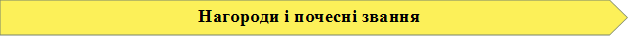 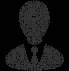 ЗАЯЧУК Мирослав ДмитровичЗАЯЧУК Мирослав ДмитровичMyroslav Zaiachuk Myroslav Zaiachuk 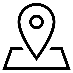 м. Чернівці, вул. Михайла Коцюбинського, 2, корп. 4, ауд. 36м. Чернівці, вул. Михайла Коцюбинського, 2, корп. 4, ауд. 36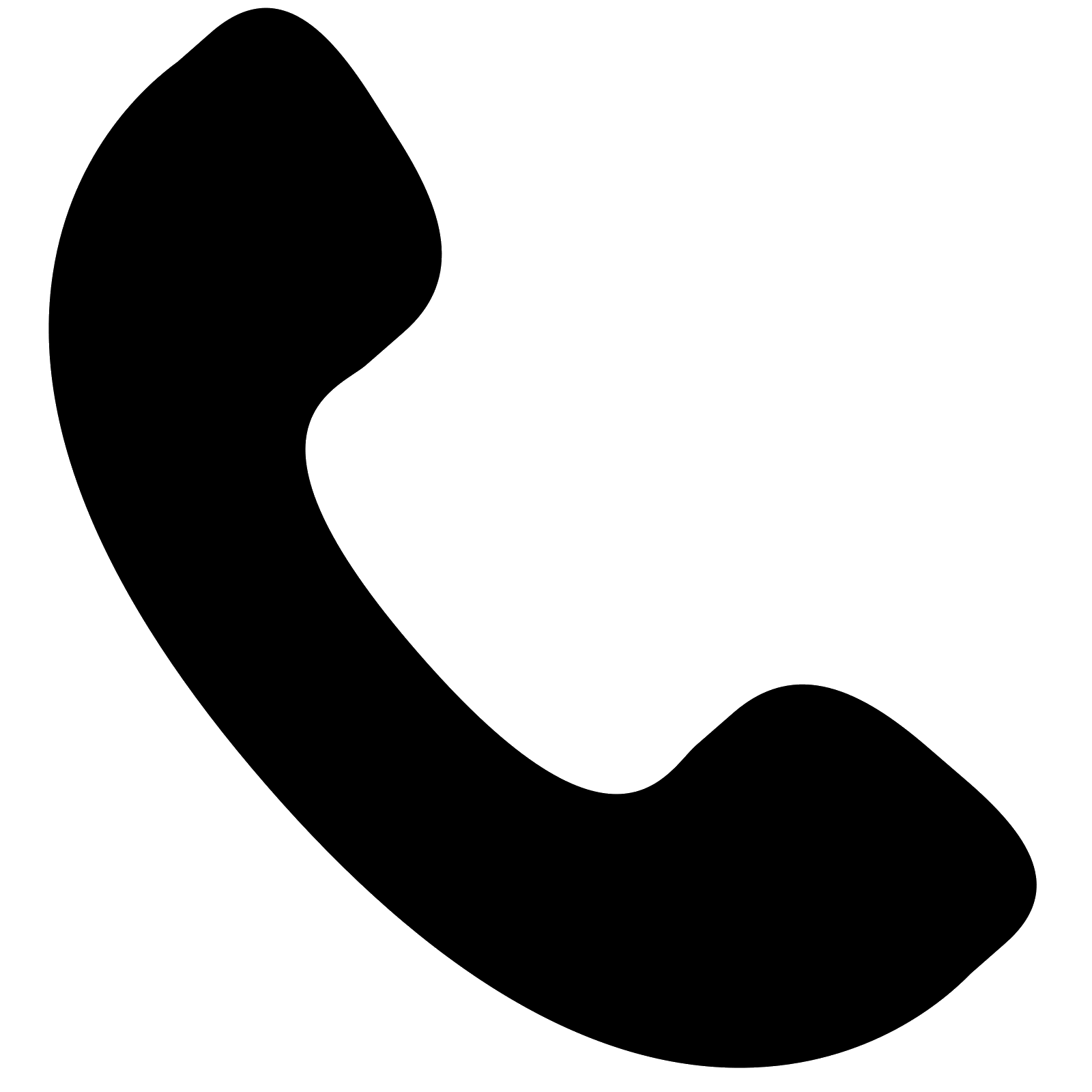 +380372584847+380372584847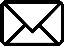 zayachykmyroslav@ukr.netzayachykmyroslav@ukr.netm.zayachuk@chnu.edu.uam.zayachuk@chnu.edu.uaСтать Стать ЧДата народженняДата народження13.06.1975ГромадянствоГромадянствоУкраїниНауковий ступінь та спеціальність доктор географічних наук,11.00.02 – економічна та соціальна географіяВчене званнядоцент ПосадаДекан географічного факультету; доцент кафедриКафедрагеографії України та регіоналістики ФакультетгеографічнийВНЗЧернівецький національний університет імені Юрія ФедьковичаПосада за сумісництвомпрофесор кафедри географії та природознавства ДВНЗ «Прикарпатський національний університет імені Василя Стефаника»вчитель географії Багатопрофільного ліцею №4 Чернівецької міської радиЧлен галузевої експертної ради 10.«Природничі науки» Національного агентства із забезпечення якості вищої освітиУ поточному роціЗа основним місцем роботи:ОКР «бакалавр»Топографія з основами геодезії, 1 курсГеографія міжнародних відносин та Євроатлантична інтеграція України, 3 курсОснови регіоналістики, 4 курсТематична картографія, 4 курсОКР «магістр»Методика викладання географії у вищій школі, 5 курсМетодика регіональних географічних досліджень, 5 курсГеографія інтеграційних та дезінтеграційних процесів, 5 курсГеографічна децентралізація, 5 курсМіська аналітика та партисипативне міське управління, 5 курсУправління міським розвитком, 5 курсГеографія України в міжнародному просторі, 6 курсЗа сумісництвом: Географія глобальних проблем людства, 5 курсМетодика регіональних географічних досліджень, 6 курсМетодика викладання предмета у вищій школі, 6 курсУроки географії у 8, 9, 10, 11-х класахУ попередні періодиЗа основним місцем роботи:ОКР «бакалавр»Картографія, 2 курсКартографія, геоматика з основами ДЗЗ, 2 курсСоціально-економічна картографія, 4 курсТопографія з основами картографії, 2 курсГеографія АПК України, 5 курсКраєзнавство, 3 курсЗа сумісництвом: Геоурбаністика, 5 курсПеріод (починати з останнього)Етап (опис)02.2021 – по теперішній часдекан географічного факультету07.2019 – по теперішній часдоцент кафедри географії України та регіоналістики Чернівецького національного університету імені Юрія Федьковича2019 – 2021працюю у багатопрофільному ліцеї №4 м. Чернівці на посаді вчителя географії за сумісництвом.08.2018 – 07.2019 працював на посаді заступника голови Чернівецької обласної адміністрації;з 10.2017 – до теперпрацюю за сумісництвом у Прикарпатському національному університеті імені Василя Стефаника на посаді професора кафедри географії та природознавства;28 березня 2016 р. у спеціалізованій вченій раді Д 26.001.07 Київського національного університету імені Тараса Шевченка захистив докторську дисертацію на тему «Формування та геопросторова організація фермерства України (теорія та практика суспільно-географічного дослідження)» за спеціальністю 11.00.02 – економічна та соціальна географія (номер диплома ДД №005598 від 01.07.2016).12.2011 – 03.2015  докторант кафедри економічної географії та екологічного менеджменту ЧНУ ім. Ю Федьковича;10.2001 – 11.2011доцент кафедри географії і картографії України ЧНУ ім. Ю Федьковича (2018-2019 р. за сумісництвом). Вчене звання доцента кафедри географії і картографії України присвоєно у 2004 році (номер атестату 02 ДЦ № 000958 від 19.02.2004 р.).10 листопада 2000 р. у спеціалізованій раді К 35.051.03 Львівського національного університету імені Івана Франка захистив кандидатську дисертацію на тему «Географо-екологічні аспекти функціонування сільськогосподарського виробництва обласного регіону» зі спеціальності 11.00.02 – "економічна та соціальна географія" (номер диплома ДК № 009154 від 17.01.2001 р.). 12.2000 – 10.2010заступник декана географічного факультету ЧНУ ім. Ю Федьковича;12.2000 – 10.2001асистент кафедри географії і картографії України ЧНУ ім. Ю Федьковича1997 - 2000аспірант кафедри географії і картографії України ЧДУ ім. Ю.Федьковича09.1997 – 08.1997молодший науковий співробітник т.48.86, Чернівецький державний університет імені Юрія Федьковича1996 - 2001вчитель географії школи-комплексу №27 Чернівецької міської ради ( з 1997 – за сумісництвом)1992 - 1997студент географічного факультету Чернівецького державного університету імені Юрія ФедьковичаПеріодЕтап2020Стажування на кафедрі географії України Львівського національного університету імені Івана Франка2016Захист докторської дисертації на тему: «Формування та геопросторова організація фермерства України (теорія та практика суспільно-географічного дослідження)» за спеціальністю 11.00.02 – економічна та соціальна географія. Спеціалізована вчена рада Д 26.001.07 у Київському національному університеті імені Тараса Шевченка2001Навчання в доктарантурі. Чернівецький національний університет імені Юрія Федьковича, кафедра економічної географії та екологічного менеджменту2000Захист кандидатської дисертації на тему: «Географо-екологічні аспекти фунціонування сільськогосподарського виробництва обласного регіону» за спеціальністю 11.00.02 – економічна та соціальна географія. Спеціалізована вчена рада К 35.051.05 у Львівському національному університеті імені Івана Франка1997 - 2000Навчання в аспірантурі. Чернівецький державний університет імені Юрія Федьковича, кафедра географії України та картографії1992 - 1997Студент  географічного факультету Чернівецького державного університету імені Юрія Федьковича. Спеціальність – географія. Кваліфікація – Географ, Викладач.НайменуванняРівеньРідна моваУкраїнська – вільноІноземна мова Російська - вільноКомунікаційні компетентностіДосвід та навички в організації професійної наукової і викладацької комунікації за час проведення лекційних, семінарських, практичних та лабораторних занять, керування науковими роботами, навчальними і виробничими практиками, роботи в Екзаменаційних комісіях, в т.ч. в якості голови, у спеціалізованих вчених радах із захисту кандидатських і докторських дисертацій. Досвід організації комунікативних взаємодій в університеті та на факультеті (голова Ради молодих вчених (2000 - 2009), заступник декана географічного факультету (2000 – 2010), в громаді ( депутат Чернівецької міської ради (2010 – 2015), член Топонімічної комісії Чернівецької міської ради (з 2011 р.). Комунікативні здібності професійної співпраці набуті за час роботи експертом галузевої експертної ради Національного агентства із забезпечення якості вищої освіти.Організаційна/управлінська компетентністьУправлінські компетентності набуті за час роботи на посаді заступника декана географічного факультету (2000 – 2010), заступника голови Чернівецької обласної державної адміністрації (2018 – 2019). Організаційні компетентності набуті під час виконання обов’язків голови Басейнової ради річок Пруту та Сірету, керівника відокремленого підрозділу Української федерації учнівського спорту в Чернівецькій області ( з 2019 р.), а також в організації та проведенні міжнародних та всеукраїнських  науково-практичних конференцій. Цифрові компетенціїОбробка та візуалізація статистичної та просторової інформації: базовий рівеньПрофесійні інтересиЕкономічна та соціальна географія, регіоналістика, просторове планування, географія агробізнесу, тематична картографія, методика викладання географії в середній та вищій школі. 2000, 2005, 2013, 2015  Грамоти та Подяки Департаменту освіти Чернівецької обласної адміністрації 2002 Почесна грамота Міністерства освіти і науки України2005 Подяка Чернівецького міського голови2007Відмінник освіти України2016Премія імені Омеляна Поповича2019Подяка НЦ «Мала академія наук України»2019Почесна грамота Чернівецької обласної ради